Publicado en  el 19/04/2017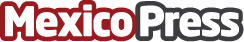 Italia es la principal productora de vinosSegún la Organización Internacional de la Viña y el Vino, el país produjo 50.9 millones de hectolitros el 2016Datos de contacto:Nota de prensa publicada en: https://www.mexicopress.com.mx/italia-es-la-principal-productora-de-vinos Categorías: Internacional Telecomunicaciones Gastronomía Industria Alimentaria Consumo http://www.mexicopress.com.mx